	Shepherd University 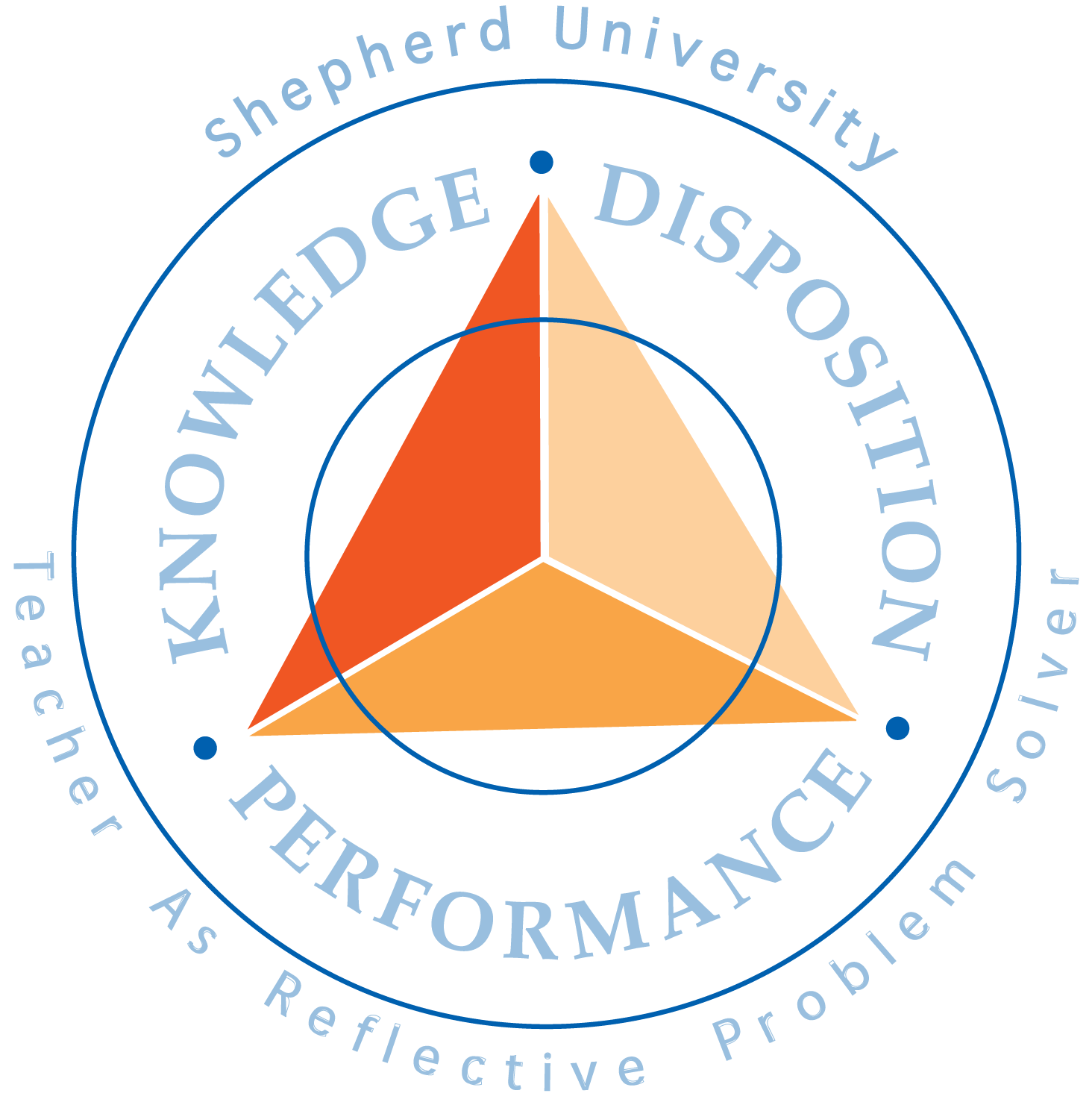  	Student Teaching Semester DatesFall 2017DateActivity February 15, 2017Student Teaching Applications DueTuesday, August 29, 2017Student Teaching Orientation (Attendance Required) 8:15 AM-4:00 PMRobert C. Byrd Center for Congressional History & Education, Auditorium Review all documents in the Student Teacher Resource section of the Department of Education website prior to orientation. ✪August 28, 30, 31, & September 1, 2017.Initial Meeting with Student Teacher & Cooperating Teacher(s)Complete the Placement Information Packet (PIP).Students are permitted to contact cooperating teachers after receiving a confirmed student teaching placement to schedule a time to meet.Students are expected to meet with all assigned teachers prior to September 4, 2017.September 4, 2017Student teaching begins. Report to your assigned school.  During the student teaching semester, the student teacher will follow the calendar of the assigned school(s) for holidays and breaks instead of the Shepherd University calendar.  September 6, 2017Placement Information Packet (PIP) due via Tk20 & email to supervisor. To be completed during the initial meeting(s) with cooperating teacher(s).PIP includes a daily schedule and an outline of responsibilities. Instructions and forms available on the Department of Education website. ✪September 29, 2017Week 4 Performance Review due via Tk20October 20, 2017ST-11 Cooperating Teacher Summative Evaluation due via Tk20 ★Only student teachers with two placementsOctober 20, 2017ST-11 Self-Summative due via Tk20 for first placement★Only student teachers with two placementsOctober 23, 2017Second assignment begins for student teachers with two placements.November 10, 2017Week 10 Performance Review due via Tk20December 8, 2017ST-11 Cooperating Teacher Summative Evaluation due via Tk20December 8, 2017Last day of student teaching.ST-11 Self-Summative due via Tk20Student Teaching Activity Checklist due Via Tk20Submit field experience binder after all evaluations are complete by all assessors.May 5, 2018Teacher Pinning CeremonyCommencementCooperating Teacher Evaluation DeadlinesCooperating Teacher Evaluation Deadlines✪Handbook and forms may be found at: http://www.shepherd.edu/teacher-candidates/ ✪Handbook and forms may be found at: http://www.shepherd.edu/teacher-candidates/ 